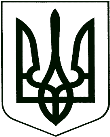 	У К Р А Ї Н А	проєктКОРЮКІВСЬКА МІСЬКА РАДАЧЕРНІГІВСЬКА ОБЛАСТЬР І Ш Е Н Н Я(сорокова сесія сьомого скликання)20 серпня 2020 року                         м. Корюківка                                   № - 40/VІIПро розірвання та поновлення  договорів оренди (суборенди) землі	Розглянувши заяву фізичних та юридичних осіб та додані матеріали, враховуючи рекомендації постійної комісії міської ради з питань житлово-комунального господарства, регулювання земельних відносин, будівництва та охорони навколишнього природного середовища, керуючись статтями 12, 93, Земельного кодексу України,  статтями 7, 31-33 Закону України «Про оренду землі», статтею 288 Податкового кодексу України, Законом України «Про порядок виділення в натурі (на місцевості) земельних ділянок власникам земельних часток (паїв), Законом України «Про внесення змін до деяких законодавчих актів України щодо вирішення питання колективної власності на землю, удосконалення правил землекористування у масивах земель сільськогосподарського призначення, запобігання рейдерству та стимулювання зрошення в Україні», статтею 26 Закону України «Про місцеве самоврядування в Україні»,міська рада вирішила: 1. Припинити дію договору оренди землі, укладеного між Корюківською міською радою та Ткаченком Романом Юрійовичем від 18.10.2019 року на земельну ділянку загальною площею 0,2500 га, яка розташована на території Корюківської міської ради в с. Гуринівка, вул. Робоча, 19, Корюківського району Чернігівської області та використовувалася для будівництва та обслуговування житлового будинку, господарських будівель і споруд (присадибна ділянка) у зв’язку з продажем житлового будинку. Кадастровий номер земельної ділянки 7422481500:05:000:0047.1.1.Ткаченку Роману Юрійовичу зареєструвати додаткову угоду про розірвання договору оренди землі відповідно до норм чинного законодавства.2. Припинити дію договору оренди землі, укладеного між Корюківською міською радою та Науменко Марією Петрівною, Науменком Ігорем Михайловичем та Науменком Юрієм Михайловичем від 19.03.2020 року на земельну ділянку загальною площею 0,1000 га, яка розташована на території Корюківської міської ради в м. Корюківка, вул. Молодіжна, 16, Корюківського району Чернігівської області та використовувалася для будівництва та обслуговування житлового будинку, господарських будівель і споруд (присадибна ділянка) у зв’язку з даруванням одноквартирного житлового будинку з господарськими будівлями. Кадастровий номер земельної ділянки 7422410100:01:002:1836.2.1.Науменко Марії Петрівні, Науменку Ігору Михайловичу та Науменку Юрію Михайловичу зареєструвати додаткову угоду про розірвання договору оренди землі відповідно до норм чинного законодавства.3. Припинити дію договору оренди землі, укладеного між Корюківською міською радою та Бабичем Володимиром Сергійовичем від 09.07.2020 року на земельну ділянку загальною площею 0,1000 га, яка розташована на території Корюківської міської ради в м. Корюківка, вул. Мічуріна, 33, Корюківського району Чернігівської області та використовувалася для будівництва та обслуговування житлового будинку, господарських будівель і споруд (присадибна ділянка) у зв’язку з даруванням одноквартирного житлового будинку з господарськими будівлями. Кадастровий номер земельної ділянки 7422410100:01:003:1379.3.1. Бабичу Володимиру Сергійовичу зареєструвати додаткову угоду про розірвання договору оренди землі відповідно до норм чинного законодавства.4. Контроль за виконанням даного рішення покласти на постійну комісію міської ради з питань житлово-комунального господарства, регулювання земельних відносин, будівництва та охорони навколишнього природного середовища.Міський голова 									Р.АХМЕДОВПОГОДЖЕНО:Начальник відділу земельних ресурсів та комунального майна міської ради                                             Т. СКИБАНачальник юридичного відділу – державний реєстратор міської ради                                               І. ВАЩЕНКО                   